Конспект образовательной деятельности  
в старшей группе «Цветок здоровья»Цель: формирование здорового образа жизни.Задачи:  развивать ловкость, быстроту реакции,  координацию движений, внимание, настойчивость в достижении цели.воспитывать дружеские отношения в игре, умение действовать в коллективе согласованно.прививать интерес к физкультуре и потребность в ежедневных занятиях физкультурой.Ход образовательной деятельности:Воспитатель: Говорят, есть волшебный «Цветок здоровья». Кто его найдет и понюхает, будет самым сильным, самым ловким, а главное самым здоровым человеком. Растет этот цветок в стране «Неболейка». Добраться до него нелегко. Как бы я хотела хоть раз понюхать этот волшебный цветок, чтобы всегда быть здоровой, А вы хотите?Дети: Да.Воспитатель: Так, может быть, совершим это путешествие?Дети: Да.Воспитатель: Тогда не будем терять времени - в путь! Звучит музыка.I часть. Дети идут по залу, выполняя движения.Ходьба на носках.Ходьба на пятках, держать руки за головой.Ходьба в полуприсядем.Ходьба змейкой.Бег.Ходьба с выполнением дыхательного упражнения.Дети стоят в одной шеренги. Воспитатель показывает таблички с указателями:«Налево пойдешь - в сонное царство попадешь».«Прямо пойдешь - здоровье найдешь».«Направо пойдешь - гору сладостей найдешь».Воспитатель: Какую дорогу вы выберите?Дети: Мы пойдем прямо?Воспитатель: А может, ляжете спать или конфет поедите?Дети: Нет.Воспитатель: Тогда вперед.II часть. Дети строятся в три колонны.Общеразвивающие упражнения с мячамиИ, п.: основная стойка, мяч в правой руке. 1-2 руки в стороны, вверх, переложить мяч в левую руку; 3-4-опуститъ руки вниз, вернутся в исходное положение. То же левой рукой(5-7 раз).И. п.: ноги на ширине ступни, мяч в правой руке. 1-2 поднять в правую согнутую ногу, переложить под ней мяч в левую руку; 3-4-вернуться в исходное положение. Так же переложить мяч в правую руку(6раз).И. п.: ноги на ширине ступни, мяч в правой руке. 1-присесть, руки вперед, переложить мяч в левую руку; 2вернуться в исходное положение(5-6раз).И. п.: стоя на коленях, сидя на пятках, мяч в правой руке. 1-3-прокатить мяч вправо от себя (по прямой); 4взять мяч, выпрямиться, переложить его в левую руку. Тоже влево (3-4раза).И. п.: сидя, ноги вместе прямые, мяч лежит на стопах ног, руки в упоре сзади, 1-2поднять прямые ноги вверх, скатить мяч, поймать; 3-4вернуться в исходное положение. Выполняется в среднем темпе (5-6 раз).И. п.: основная стойка, мяч в обеих руках внизу. Подбросить мяч и поймать (2-3 раза).И. п.: основная стойка, мяч в правой руке. Прыжки на правой и левой ноге с поворотом вправо и влево на счет воспитателя 1-8 (3-5раз).Основные виды движенийПролезание боком не касаясь руками пола, подряд через три обруча, поставленных на расстояние 1м один от другого (2-3раза),Прыжки через (пеньки) барьеры разной высоты с продвижением вперед.Ползание по гимнастической скамейке на животе, подтягиваясь двумя руками(хват рук с боков скамейки)-2-3 раза.Воспитатель: Молодцы, все препятствия преодолели. Мне, кажется волшебный цветок «здоровья» уже совсем близко.Подвижная игра «Витаминки»Зал (организм человека). У детей круги разных цветов. Во время болезни вам мама дает витамины разных цветов, чтобы укрепить ваш организм, т. е убить микробы внутри вас. Эти витамины (круги) расположенных по залу. А я буду микроб. Звучит музыка. Вы витамины, находите свои цвета во время музыки, перестает музыка, микроб хочет вас заразить микробами. Мы узнаем, кто же самый ловкий, быстрый, внимательный.Воспитатель: Молодцы. Я, что-то чую. Это цветок «здоровья» распустился. Да не один, здесь целая поляна замечательных цветов. (Показывает цветы, сделанные из-под контейнеров киндер-сюрприз, в которые вложены кусочки чеснока). Понюхайте, их! (Дети берут цветы, нюхают). Чем пахнут цветы здоровья?Дети: Чесноком.Воспитатель: Запах чеснока отпугивает эти чудесные цветы и ни один микроб к вам близко не подойдет.III часть. Игра малой подвижности «Сладкий, кислый». Дети стоят в кругу передают мяч, называют любой предмет, например, апельсин. Дети мимикой лица показывают вкус апельсина.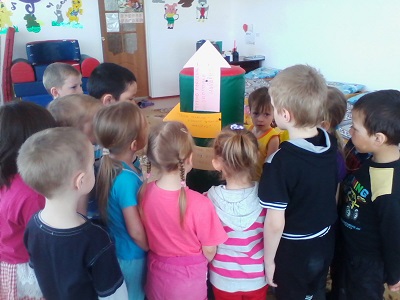 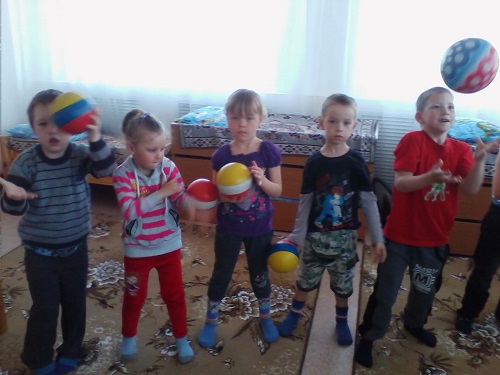 